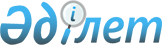 О внесении изменений и дополнений в решение Казталовского районного маслихата от 27 декабря 2016 года № 8-1 "О районном бюджете на 2017-2019 годы"
					
			Утративший силу
			
			
		
					Решение Казталовского районного маслихата Западно-Казахстанской области от 8 июня 2017 года № 11-1. Зарегистрировано Департаментом юстиции Западно-Казахстанской области 23 июня 2017 года № 4833. Утратило силу решением Казталовского районного маслихата Западно-Казахстанской области от 24 января 2018 года № 19-2
      Сноска. Утратило силу решением Казталовского районного маслихата Западно-Казахстанской области от 24.01.2018 № 19-2 (вводится в действие со дня первого официального опубликования).

      Примечание РЦПИ.

      В тексте документа сохранена пунктуация и орфография оригинала.
      В соответствии с Бюджетным Кодексом Республики Казахстан от 4 декабря 2008 года и Законом Республики Казахстан от 23 января 2001 года "О местном государственном управлении и самоуправлении в Республике Казахстан" Казталовский районный маслихат РЕШИЛ:
      1. Внести в решение Казталовского районного маслихата от 27 декабря 2016 года №8-1 "О районном бюджете на 2017-2019 годы" (зарегистрированное в Реестре государственной регистрации нормативных правовых актов за №4654, опубликованное 19 января 2017 года в Эталонном контрольном банке нормативных правовых актов Республики Казахстан) следующие изменения и дополнения:
      пункт 1 изложить в следующей редакции:
      "1. Утвердить районный бюджет на 2017-2019 годы согласно приложениям 1, 2 и 3 соответственно, в том числе на 2017 год в следующих объемах:
      1) доходы – 6 883 821 тысяча тенге:
      налоговые поступления – 1 013 291 тысяча тенге;
      неналоговые поступления – 7 500 тысяч тенге;
      поступления от продажи основного капитала – 40 тысяч тенге;
      поступления трансфертов – 5 862 990 тысяч тенге;
      2) затраты – 7 108 651 тысяча тенге;
      3) чистое бюджетное кредитование – 59 405 тысяча тенге:
      бюджетные кредиты – 88 491 тысяча тенге;
      погашение бюджетных кредитов – 29 086 тысяч тенге;
      4) сальдо по операциям с финансовыми активами – 0 тысяч тенге:
      приобретение финансовых активов – 0 тысяч тенге;
      поступления от продажи финансовых активов государства – 0 тысяч тенге;
      5) дефицит (профицит) бюджета – -284 235 тысяч тенге;
      6) финансирование дефицита (использование профицита) бюджета – 284 236 тысяч тенге:
      поступление займов – 88 491 тысяча тенге;
      погашение займов – 29 086 тысяч тенге;
      используемые остатки бюджетных средств – 224 830 тысяч тенге.
      в пункте 4:
      абзац первый изложить в следующей редакции:
      "Учесть в районном бюджете на 2017 год поступление целевых трансфертов и кредитов из республиканского бюджета в общей сумме 976 325 тысяч тенге:";
      абзац тринадцатый изложить в следующей редакции:
      "На реконструкцию системы водоснабжения села Жанажол – 161 798 тысяч тенге;";
      абзац четырнадцатый изложить в следующей редакции:
      "На реконструкцию системы водоснабжения села Бостандык – 195 879 тысяч тенге;";
      "учесть в районном бюджете на 2017 год поступление целевых трансфертов из областного бюджета в общей сумме 1 115 030 тысяч тенге:";
      абзац семнадцатый изложить в следующей редакции:
      "В целях реализации Дорожной карты развития трехъязычного образования, на повышение квалификации учителей на языковых курсах – 39 552 тысячи тенге;";
      абзац двадцать первый изложить в следующей редакции:
      "На реконструкцию системы водоснабжения села Кайынды – 184 494 тысячи тенге;";
      абзац двадцать третий изложить в следующей редакции:
      "на краткосрочное профессиональное обучение рабочих кадров по востребованным на рынке труда профессиям, включая обучение в мобильных центрах" – 37 523 тысячи тенге;";
      дополнить абзацем двадцать восьмым следующего содержания:
      "На капитальный ремонт здания детского сада в селе Жалпактал – 92 676 тысяч тенге;";
      дополнить абзацем двадцать девятым следующего содержания:
      "на внедрение в учебный процесс общеобразовательных школ элективного курса "Робототехника" и на приобретение дополнительных элементов к комплекту робототехника – 36 679 тысяч тенге;";
      дополнить абзацем тридцатым следующего содержания:
      "На приобретение мультимедийного оборудования для малокомплектных школ и дополнительных элементов к комплекту – 9 920 тысяч тенге;";
      дополнить абзацем тридцать первым следующего содержания:
      "Для обеспечения учащихся качественной питьевой водой – 3 257 тысяч тенге;";
      дополнить абзацем тридцать вторым следующего содержания:
      "На внедрение системы "Е-Халык" – 6 720 тысяч тенге;";
      дополнить абзацем тридцать третьим следующего содержания:
      "Строительство 22 одноквартирных жилых домов в селе Казталов – 176 019 тысяч тенге;";
      дополнить абзацем тридцать четвертым следующего содержания:
      "На реконструкцию системы водоснабжения села Жанажол – 33 759 тысяч тенге;";
      дополнить абзацем тридцать пятым следующего содержания:
      "Разработка проектно-сметной документации и проведение экспертизы на газоснабжение населенных пунктов – 38 773 тысячи тенге;".
      приложение 1, 5, 6 к указанному решению изложить в новой редакции согласно приложению 1, 2, 3 к настоящему решению.
      2. Руководителю аппарата Казталовского районного маслихата (Н.Кажгалиев) обеспечить государственную регистрацию данного решения в органах юстиции, его официальное опубликование в Эталонном контрольном банке нормативных правовых актов Республики Казахстан и в средствах массовой информации.
      3. Настоящее решение вводится в действие с 1 января 2017 года. Районный бюджет на 2017 год
      тысяч тенге Бюджетные программы сельских округов Казталовского района на 2017 год
      тысяч тенге
      тысяч тенге
					© 2012. РГП на ПХВ «Институт законодательства и правовой информации Республики Казахстан» Министерства юстиции Республики Казахстан
				
      Председатель сессии

К.Алтаев

      Cекретарь маслихата

Е.Газизов
Приложение 1
к решению Казталовского
районного маслихата
от 8 июня 2017 года № 11-1Приложение 1
к решению Казталовского
районного маслихата
от 27 декабря 2016 года № 8-1
Категория 
Категория 
Категория 
Категория 
Категория 
Сумма
Класс 
Класс 
Класс 
Класс 
Сумма
Подкласс 
Подкласс 
Подкласс 
Сумма
Специфика
Специфика
Сумма
Наименование
Сумма
1) Доходы
 6 883 821
1
Налоговые поступления
1 013 291
01
Подоходный налог
240 815
2
Индивидуальный подоходный налог
240 815
03
Социальный налог
229 630
1
Социальный налог
229 630
04
Hалоги на собственность
528 396
1
Hалоги на имущество
496 802
3
Земельный налог
1 400
4
Hалог на транспортные средства
28 425
5
Единый земельный налог
1 769
05
Внутренние налоги на товары, работы и услуги
11 450
2
Акцизы
1 250
3
Поступления за использование природных и других ресурсов
1 200
4
Сборы за ведение предпринимательской и профессиональной деятельности
9 000
08
Обязательные платежи, взимаемые за совершение юридически значимых действий и (или) выдачу документов уполномоченными на то государственными органами или должностными лицами
3 000
1
Государственная пошлина
3 000
2
Неналоговые поступления
7 500
01
Доходы от государственной собственности
3 500
5
Доходы от аренды имущества, находящегося в государственной собственности
3 500
06
Прочие неналоговые поступления
4 000
1
Прочие неналоговые поступления
4 000
3
Поступления от продажи основного капитала
40
03
Продажа земли и нематериальных активов
40
1
Продажа земли
40
4
Поступления трансфертов 
5 862 990
02
Трансферты из вышестоящих органов государственного управления
5 862 990
2
Трансферты из областного бюджета
5 862 990
Функциональная группа
Функциональная группа
Функциональная группа
Функциональная группа
Функциональная группа
Сумма
Функциональная подгруппа
Функциональная подгруппа
Функциональная подгруппа
Функциональная подгруппа
Сумма
Администратор бюджетных программ
Администратор бюджетных программ
Администратор бюджетных программ
Сумма
Программа 
Программа 
Сумма
Наименование
Сумма
2) Затраты
 7 108 651
01
Государственные услуги общего характера
446 356
1
Представительные, исполнительные и другие органы, выполняющие общие функции государственного управления
385 133
112
Аппарат маслихата района (города областного значения)
21 505
001
Услуги по обеспечению деятельности маслихата района (города областного значения)
16 605
003
Капитальные расходы государственного органа
4 900
122
Аппарат акима района (города областного значения)
91 331
001
Услуги по обеспечению деятельности акима района (города областного значения)
67 128
003
Капитальные расходы государственного органа
24 203
123
Аппарат акима района в городе, города районного значения, поселка, села, сельского округа
272 297
001
Услуги по обеспечению деятельности акима района в городе, города районного значения, поселка, села, сельского округа
260 707
022
Капитальные расходы государственного органа
11 590
9
Прочие государственные услуги общего характера
61 223
458
Отдел жилищно-коммунального хозяйства, пассажирского транспорта и автомобильных дорог района (города областного значения)
35 864
001
Услуги по реализации государственной политики на местном уровне в области жилищно-коммунального хозяйства, пассажирского транспорта и автомобильных дорог 
20 245
013
Капитальные расходы государственного органа
15 619
459
Отдел экономики и финансов района (города областного значения)
25 359
001
Услуги по реализации государственной политики в области формирования и развития экономической политики, государственного планирования, исполнения бюджета и управления коммунальной собственностью района (города областного значения)
25 359
015
Капитальные расходы государственного органа 
0
02
Оборона
16 615
1
Военные нужды
3 695
122
Аппарат акима района (города областного значения)
3 695
005
Мероприятия в рамках исполнения всеобщей воинской обязанности
3 695
2
Организация работы по чрезвычайным ситуациям
12 920
122
Аппарат акима района (города областного значения)
12 920
006
Предупреждение и ликвидация чрезвычайных ситуаций масштаба района (города областного значения)
3 000
007
Мероприятия по профилактике и тушению степных пожаров районного (городского) масштаба, а также пожаров в населенных пунктах, в которых не созданы органы государственной противопожарной службы
 9 920
04
Образование
3 814 783
1
Дошкольное воспитание и обучение
415 655
464
Отдел образования района (города областного значения)
415 655
009
Обеспечение деятельности организаций дошкольного воспитания и обучения
294 654
040
Реализация государственного образовательного заказа в дошкольных организациях образования
121 001
2
Начальное, основное среднее и общее среднее образование
2 816 499
457
Отдел культуры, развития языков, физической культуры и спорта района (города областного значения)
88 464
017
Дополнительное образование для детей и юношества по спорту
88 464
464
Отдел образования района (города областного значения)
2 716 657
003
Общеобразовательное обучение
2 566 092
006
Дополнительное образование для детей 
150 565
466
Отдел архитектуры, градостроительства и строительства района (города областного значения)
11 378
021
Строительство и реконструкция объектов начального, основного среднего и общего среднего образования
11 378
9
Прочие услуги в области образования
582 629
464
Отдел образования района (города областного значения)
582 629
001
Услуги по реализации государственной политики на местном уровне в области образования 
16 702
005
Приобретение и доставка учебников, учебно-методических комплексов для государственных учреждений образования района (города областного значения)
160 690
015
Ежемесячная выплата денежных средств опекунам (попечителям) на содержание ребенка-сироты (детей-сирот), и ребенка (детей), оставшегося без попечения родителей
8 257
067
Капитальные расходы подведомственных государственных учреждений и организаций
396 980
05
Здравоохранение
430
9
Прочие услуги в области здравоохранения
430
123
Аппарат акима района в городе, города районного значения, поселка, села, сельского округа
430
002
Организация в экстренных случаях доставки тяжелобольных людей до ближайшей организации здравоохранения, оказывающей врачебную помощь
430
06
Социальная помощь и социальное обеспечение
399 326
1
Социальное обеспечение
90 186
451
Отдел занятости и социальных программ района (города областного значения)
86 476
005
Государственная адресная социальная помощь
4 368
016
Государственные пособия на детей до 18 лет
 60 738
025
Внедрение обусловленной денежной помощи по проекту "Өрлеу"
21 370
464
Отдел образования района (города областного значения)
3 710
030
Содержание ребенка (детей), переданного патронатным воспитателям
3 710
2
Социальная помощь
287 114
451
Отдел занятости и социальных программ района (города областного значения)
287 114
002
Программа занятости
119 412
006
Оказание жилищной помощи
1 763
007
Социальная помощь отдельным категориям нуждающихся граждан по решениям местных представительных органов
66 730
010
Материальное обеспечение детей-инвалидов, воспитывающихся и обучающихся на дому
1 062
014
Оказание социальной помощи нуждающимся гражданам на дому
59 578
017
Обеспечение нуждающихся инвалидов обязательными гигиеническими средствами и предоставление услуг специалистами жестового языка, индивидуальными помощниками в соответствии с индивидуальной программой реабилитации инвалида
15 987
023
Обеспечение деятельности центров занятости населения
22 582
9
Прочие услуги в области социальной помощи и социального обеспечения
22 026
451
Отдел занятости и социальных программ района (города областного значения)
22 026
001
Услуги по реализации государственной политики на местном уровне в области обеспечения занятости и реализации социальных программ для населения
19 338
011
Оплата услуг по зачислению, выплате и доставке пособий и других социальных выплат
2 688
07
Жилищно-коммунальное хозяйство
1 458 141
1
Жилищное хозяйство
218 260
458
Отдел жилищно-коммунального хозяйства, пассажирского транспорта и автомобильных дорог района (города областного значения)
26 200
004
Обеспечение жильем отдельных категорий граждан
26 200
466
Отдел архитектуры, градостроительства и строительства района (города областного значения)
192 060
003
Проектирование и (или) строительство, реконструкция жилья коммунального жилищного фонда
186 146
004
Проектирование, развитие и (или) обустройство инженерно-коммуникационной инфраструктуры
5 914
2
Коммунальное хозяйство
1 198 331
458
Отдел жилищно-коммунального хозяйства, пассажирского транспорта и автомобильных дорог района (города областного значения)
7 011
012
Функционирование системы водоснабжения и водоотведения
7 011
466
Отдел архитектуры, градостроительства и строительства района (города областного значения)
 1 191 320
005
Развитие коммунального хозяйства
47 668
006
Развитие системы водоснабжения и водоотведения
1 143 652
3
Благоустройство населенных пунктов
41 550
123
Аппарат акима района в городе, города районного значения, поселка, села, сельского округа
41 550
008
Освещение улиц населенных пунктов
28 624
011
Благоустройство и озеленение населенных пунктов
12 926
08
Культура, спорт, туризм и информационное пространство
437 854
1
Деятельность в области культуры
260 598
457
Отдел культуры, развития языков, физической культуры и спорта района (города областного значения)
260 598
003
Поддержка культурно-досуговой работы
260 598
2
Спорт
22 410
457
Отдел культуры, развития языков, физической культуры и спорта района (города областного значения)
6 594
009
Проведение спортивных соревнований на районном (города областного значения) уровне
6 594
466
Отдел архитектуры, градостроительства и строительства района (города областного значения)
15 816
008
Развитие объектов спорта
15 816
3
Информационное пространство
109 698
456
Отдел внутренней политики района (города областного значения)
10 493
002
Услуги по проведению государственной информационной политики
10 493
457
Отдел культуры, развития языков, физической культуры и спорта района (города областного значения)
99 205
006
Функционирование районных (городских) библиотек
99 205
9
Прочие услуги по организации культуры, спорта, туризма и информационного пространства
45 148
456
Отдел внутренней политики района (города областного значения)
31 380
001
Услуги по реализации государственной политики на местном уровне в области информации, укрепления государственности и формирования социального оптимизма граждан
12 285
003
Реализация мероприятий в сфере молодежной политики
19 095
457
Отдел культуры, развития языков, физической культуры и спорта района (города областного значения)
13 768
001
Услуги по реализации государственной политики на местном уровне в области культуры, развития языков, физической культуры и спорта 
13 768
10
Сельское, водное, лесное, рыбное хозяйство, особо охраняемые природные территории, охрана окружающей среды и животного мира, земельные отношения
179 324
1
Сельское хозяйство
 138 291
462
Отдел сельского хозяйства района (города областного значения)
13 641
001
Услуги по реализации государственной политики на местном уровне в сфере сельского хозяйства
13 641
473
Отдел ветеринарии района (города областного значения)
124 650
001
Услуги по реализации государственной политики на местном уровне в сфере ветеринарии
17 145
007
Организация отлова и уничтожения бродячих собак и кошек
1 000
010
Проведение мероприятий по идентификации сельскохозяйственных животных
1 671
011
Проведение противоэпизоотических мероприятий
100 134
047
Возмещение владельцам стоимости обезвреженных (обеззараженных) и переработанных без изъятия животных, продукции и сырья животного происхождения, представляющих опасность для здоровья животных и человека
4 700
6
Земельные отношения
16 899
463
Отдел земельных отношений района (города областного значения)
16 899
001
Услуги по реализации государственной политики в области регулирования земельных отношений на территории района (города областного значения)
9 899
002
Работы по переводу сельскохозяйственных угодий из одного вида в другой
7 000
9
Прочие услуги в области сельского, водного, лесного, рыбного хозяйства, охраны окружающей среды и земельных отношений
24 134
459
Отдел экономики и финансов района (города областного значения)
24 134
099
Реализация мер по оказанию социальной поддержки специалистов
24 134
11
Промышленность, архитектурная, градостроительная и строительная деятельность
12 537
2
Архитектурная, градостроительная и строительная деятельность
12 537
466
Отдел архитектуры, градостроительства и строительства района (города областного значения)
12 537
001
Услуги по реализации государственной политики в области строительства, улучшения архитектурного облика городов, районов и населенных пунктов области и обеспечению рационального и эффективного градостроительного освоения территории района (города областного значения)
12 537
12
Транспорт и коммуникации
157 402
1
Автомобильный транспорт
157 402
458
Отдел жилищно-коммунального хозяйства, пассажирского транспорта и автомобильных дорог района (города областного значения)
157 402
022
Развитие транспортной инфраструктуры
 2 000
023
Обеспечение функционирования автомобильных дорог
35 085
045
Капитальный и средний ремонт автомобильных дорог районного значения и улиц населенных пунктов
120 317
13
Прочие
78 412
3
Поддержка предпринимательской деятельности и защита конкуренции
8 765
469
Отдел предпринимательства района (города областного значения)
8 765
001
Услуги по реализации государственной политики на местном уровне в области развития предпринимательства 
8 765
9
Прочие
69 647
123
Аппарат акима района в городе, города районного значения, поселка, села, сельского округа
57 250
040
Реализация мер по содействию экономическому развитию регионов в рамках Программы развития регионов до 2020 года
57 250
459
Отдел экономики и финансов района (города областного значения)
12 397
008
Разработка или корректировка, а также проведение необходимых экспертиз технико-экономических обоснований местных бюджетных инвестиционных проектов и конкурсных документаций проектов государственно-частного партнерства, концессионных проектов, консультативное сопровождение проектов государственно-частного партнерства и концессионных проектов
4 397
012
Резерв местного исполнительного органа района (города областного значения) 
8 000
14
Обслуживание долга
0
1
Обслуживание долга
0
459
Отдел экономики и финансов района (города областного значения)
0
021
Обслуживание долга местных исполнительных органов по выплате вознаграждений и иных платежей по займам из областного бюджета
0
15
Трансферты
107 471
1
Трансферты
107 471
459
Отдел экономики и финансов района (города областного значения)
107 471
006
Возврат неиспользованных (недоиспользованных) целевых трансфертов
41 614
049
Возврат трансфертов общего характера в случаях, предусмотренных бюджетным законодательством 
7 267
051
Трансферты органам местного самоуправления
57 865
054
Возврат сумм неиспользованных (недоиспользованных) целевых трансфертов, выделенных из республиканского бюджета за счет целевого трансферта из Национального фонда Республики Казахстан
725
3) Чистое бюджетное кредитование
 59 405
Бюджетные кредиты
88 491
10
Сельское, водное, лесное, рыбное хозяйство, особо охраняемые природные территории, охрана окружающей среды и животного мира, земельные отношения
88 491
9
Прочие услуги в области сельского, водного, лесного, рыбного хозяйства, охраны окружающей среды и земельных отношений
88 491
459
Отдел экономики и финансов района (города областного значения)
88 491
018
Бюджетные кредиты для реализации мер социальной поддержки специалистов
88 491
Категория 
Категория 
Категория 
Категория 
Категория 
Сумма
Класс 
Класс 
Класс 
Класс 
Сумма
Подкласс 
Подкласс 
Подкласс 
Сумма
Специфика
Специфика
Сумма
Наименование
Сумма
5
Погашение бюджетных кредитов
29 086
01
Погашение бюджетных кредитов
29 086
1
Погашение бюджетных кредитов, выданных из государственного бюджета
29 086
4) Сальдо по операциям с финансовыми активами
0
Функциональная группа
Функциональная группа
Функциональная группа
Функциональная группа
Функциональная группа
Сумма
Функциональная подгруппа
Функциональная подгруппа
Функциональная подгруппа
Функциональная подгруппа
Сумма
Администратор бюджетных программ
Администратор бюджетных программ
Администратор бюджетных программ
Сумма
Программа 
Программа 
Сумма
Наименование
Сумма
Приобретение финансовых активов
0
Категория 
Категория 
Категория 
Категория 
Категория 
Сумма
Класс 
Класс 
Класс 
Класс 
Сумма
Подкласс 
Подкласс 
Подкласс 
Сумма
Специфика
Специфика
Сумма
Наименование
Сумма
6
Поступления от продажи финансовых активов государства
0
01
Поступления от продажи финансовых активов государства
0
1
Поступления от продажи финансовых активов внутри страны
0
5) Дефицит (профицит) бюджета
-284 235
6) Финансирование дефицита (использование профицита) бюджета
284 235Приложение 2
к решению Казталовского
районного маслихата
от 8 июня 2017 года № 11-1Приложение 5
к решению Казталовского
районного маслихата
от 27 декабря 2016 года № 8-1
Функциональная группа
Функциональная группа
Функциональная группа
Функциональная группа
Функциональная группа
Сумма
Функциональная подгруппа
Функциональная подгруппа
Функциональная подгруппа
Функциональная подгруппа
Сумма
Администратор бюджетных программ
Администратор бюджетных программ
Администратор бюджетных программ
Сумма
Программа 
Программа 
Сумма
Наименование
Сумма
Бюджетные программы Казталовского района на 2017 год
01
Государственные услуги общего характера
 260 707
1
Представительные, исполнительные и другие органы, выполняющие общие функции государственного управления
260 707
123
Аппарат акима района в городе, города районного значения, поселка, села, сельского округа
260 707
001
Услуги по обеспечению деятельности акима района в городе, города районного значения, поселка, села, сельского округа
260 707
в том числе:
Казталовский сельский округ
24 645
Брикский сельский округ
14 474
Бостандыкский сельский округ
15 276
Болашакский сельский округ
17 859
Караубинский сельский округ
14 866
Каиндинский сельский округ
13 493
Кушанкульский сельский округ
17 203
Теренкульский сельский округ
13 444
Жалпакталский сельский округ
24 157
Жанажолский сельский округ
15 013
Акпатерский сельский округ
13 936
Талдыкудукский сельский округ
14 551
Талдыапанский сельский округ
13 565
Карасуский сельский округ
14 540
Куктерекский сельский округ
17 859
Караузеньский сельский округ
15 826
022
Капитальные расходы государственных органов 
11 590
в том числе:
Брикский сельский округ
4 860
Қайыңдинский сельский округ
5 530
Қарасуский сельский округ
 300
Талдықудукский сельский округ
300
Бостандыкский сельский округ
300
Қараөзенский сельский округ
300
05
Здравоохранение
430
9
Прочие услуги в области здравоохранения
430
123
Аппарат акима района в городе, города районного значения, поселка, села, сельского округа
430
002
Организация в экстренных случаях доставки тяжелобольных людей до ближайшей организации здравоохранения, оказывающей врачебную помощь
430
в том числе:
Казталовский сельский округ
60
Брикский сельский округ
27
Бостандыкский сельский округ
25
Болашакский сельский округ
28
Караубинский сельский округ
25
Каиндинский сельский округ
27
Кушанкульский сельский округ
35
Теренкульский сельский округ
34
Акпатерский сельский округ
28
Талдыкудукский сельский округ
50
Талдыапанский сельский округ
40
Куктерекский сельский округ
30
Караузеньский сельский округ
21
07
Жилищно-коммунальное хозяйство
41 550
3
Благоустройство населенных пунктов
41 550
123
Аппарат акима района в городе, города районного значения, поселка, села, сельского округа
41 550
008
Освещение улиц населенных пунктов
28 624
в том числе:
Казталовский сельский округ
8 727
Брикский сельский округ
687
Бостандыкский сельский округ
1 300
Болашакский сельский округ
990
Караубинский сельский округ
690
Каиндинский сельский округ
784
Кушанкульский сельский округ
883
Теренкульский сельский округ
899
Жалпакталский сельский округ
5 266
Жанажолский сельский округ
1 000
Акпатерский сельский округ
750
Талдыкудукский сельский округ
682
Талдыапанский сельский округ
 1 221
Карасуский сельский округ
950
Куктерекский сельский округ
1 350
Караузеньский сельский округ
2445
011
Благоустройство и озеленение населенных пунктов
12 926
в том числе:
Казталовский сельский округ
10 126
Брикский сельский округ
200
Бостандыкский сельский округ
200
Болашакский сельский округ
200
Караубинский сельский округ
200
Каиндинский сельский округ
200
Кушанкульский сельский округ
200
Теренкульский сельский округ
200
Жалпакталский сельский округ
0
Жанажолский сельский округ
200
Акпатерский сельский округ
200
Талдыкудукский сельский округ
200
Талдыапанский сельский округ
200
Карасуский сельский округ
200
Куктерекский сельский округ
200
Караузеньский сельский округ
200
13
Прочие
57 250
9
Прочие
57 250
123
Аппарат акима района в городе, города районного значения, поселка, села, сельского округа
57 250
040
Реализация мер по содействию экономическому развитию регионов в рамках Программы развития регионов до 2020 года
57 250
в том числе:
Кушанкульский сельский округ
9 125
Талдыкудукский сельский округ
9 125
Талдыапанский сельский округ
11 625
Карасуский сельский округ
9 125
Бостандыкский сельский округ
9 125
Акпатерский сельский округ
9 125Приложение 3
к решению Казталовского
районного маслихата
от 8 июня 2017 года № 11-1Приложение 6
к решению Казталовского
районного маслихата
от 27 декабря 2016 года № 8-1
Всего 
 38 225
в том числе:
Казталовский сельский округ
13 885
Брикский сельский округ
800
Бостандыкский сельский округ
1 100
Болашакский сельский округ
1 200
Караубинский сельский округ
910
Кайындинский селский округ
700
Кушанкульский сельский округ
800
Теренкульский сельский округ
850
Жалпакталский сельский округ
12 000
Жанажолский сельский округ
980
Акпатерский сельский округ
1 500
Талдыкудукский сельский округ
500
Талдыапанский сельский округ
800
Карасуский сельский округ
550
Куктерекский сельский округ
1 000
Караузеньский сельский округ
650